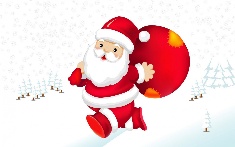 В ожидании Рождества дети со всего мира пишут письма Санта Клаусу со списком своих самых заветных желаний. Несмотря на свою занятость по подготовке к празднику, Санта всегда находит время, чтобы прочитать письма всех детей, которые ему написали.Твоим заданием будет написать письмо Санта Клаусу. Если ты хочешь, чтобы Санта не оставил твое письмо без внимания, следуй следующим советам:Почувствуй дух Рождества.Обязательно поприветствуй Санту в начале письма.Представься Санта Клаусу.Спроси у Санты как у него дела, поинтересуйся о его здоровье.Санта будет очень доволен, если ты вспомнишь, что хорошего ты сделал за этот год, какие добрые поступки совершил.Вежливо дай знать, что бы ты хотел получить в качестве подарка на Рождество. Твое желание может исполниться, ведь в канун Рождества происходят чудеса!Обязательно поблагодари Санта Клауса за его внимательное отношение к твоему письму.